📝18.11-20.11 күні 9-11 сынып оқушылары үшін олимпиаданың мектеп-лицейішілік кезеңі өтті. 9-11 сынып оқушыларынан барлығы 94 оқушы онлайн олимпиадаға қатысып, соның ішінде 65 оқушы  І, ІІ және ІІІ орындарды иеленді. Жеңімпаздарды құттықтаймыз!📝18-20 ноября прошел школьно-лицейский этап олимпиады для учащихся 9-11 классов. В онлайн-олимпиаде приняли участие 94 ученика 9-11 классов, из них 65 учеников заняли I, II и III места. Поздравляем победителей!📝On November 18-20, the school and lyceum stage of the Olympiad for students in grades 9-11 was held. In total, 94 students of grades 9-11 took part in the online Olympiad, of which 65 students took I, II and III places. Congratulations to the winners!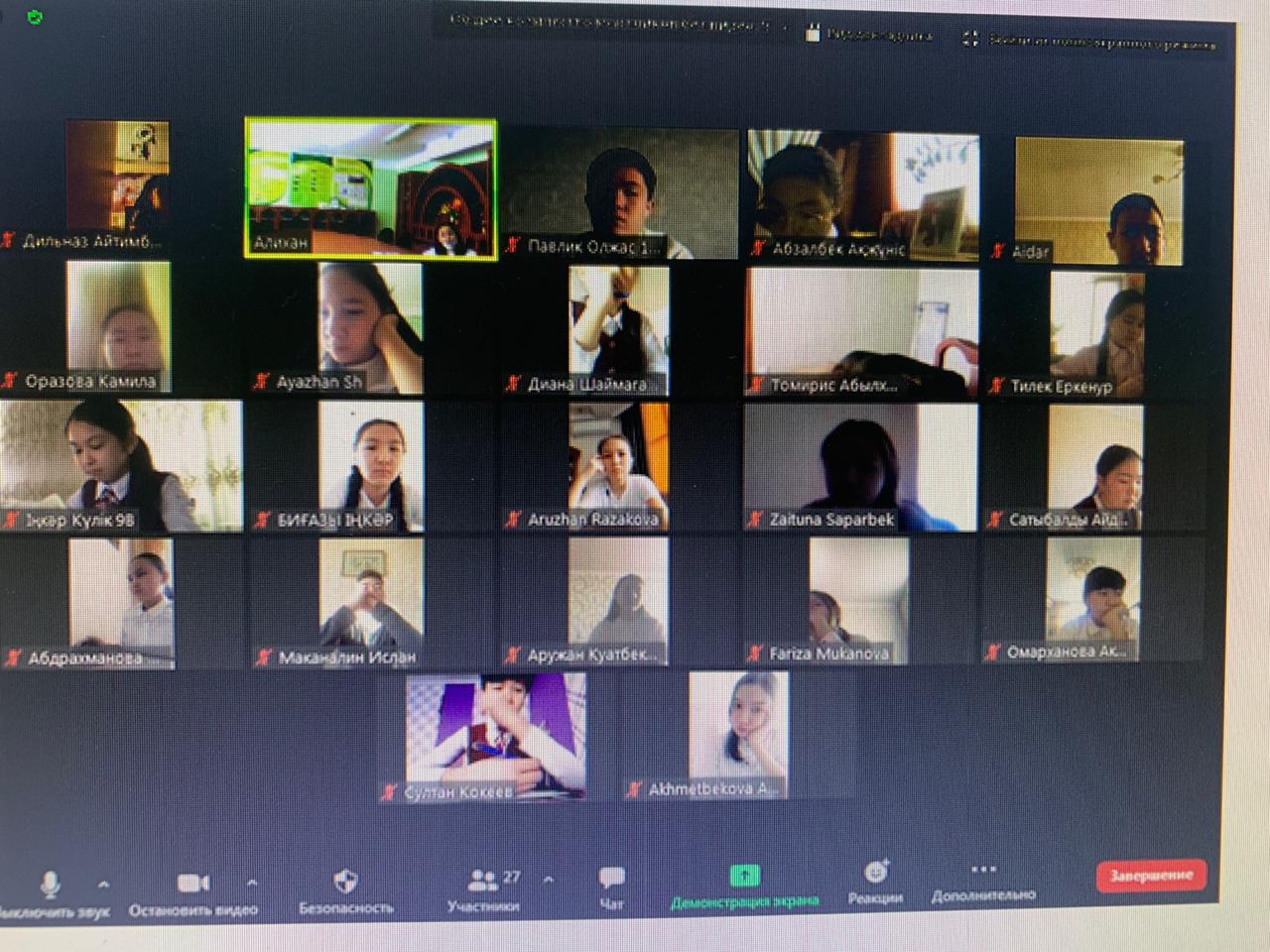 